       Я так люблю Никольский край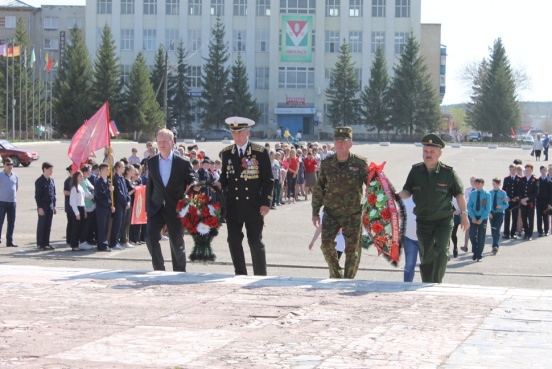 Привет, мой край, в котором я живу!То место, что всего дороже сердцу.Я так тобою дорожу, я так люблю,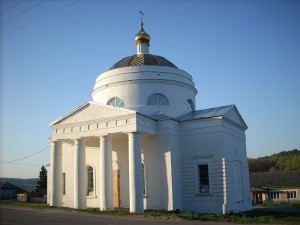 Люблю подумать о тебе и тем согреться.Никольский край! Ты не велик, но всё же…Вмещаешь то, что делает счастливой:Леса, поля, друзей и близких тоже,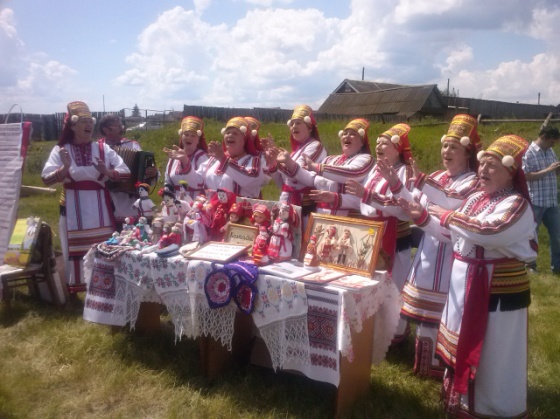 Мечты, что не дают мне быть бессильной. Ты – это старт в моей дороге жизни!Ты  то, что бережёт меня от горя…Ты приносил мне множество сюрпризов:Салюты, праздники, веселья море.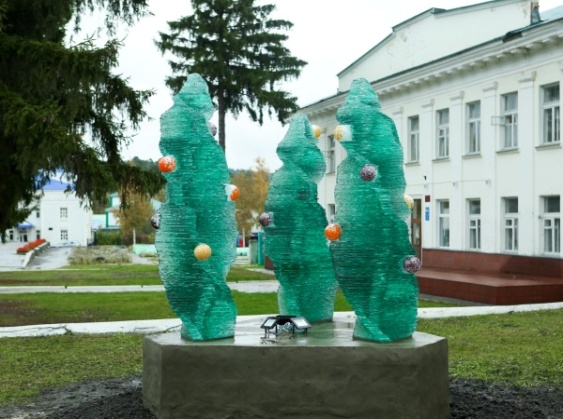 Ты воспитал меня, мой край родимый, Историей своей, людьми, природой.Себя я чувствую здесь самой сильной,Любимой, важной, дорогой, свободной!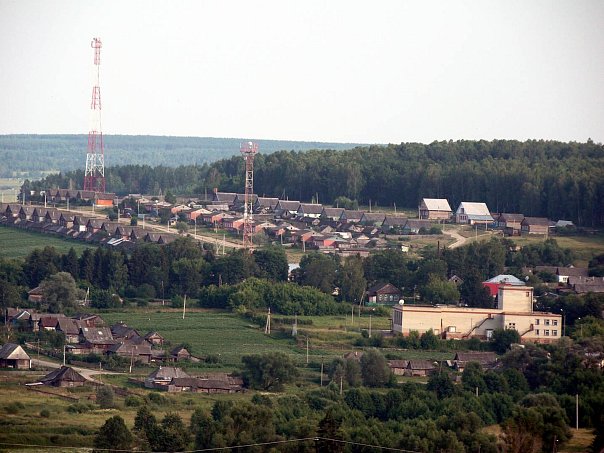 И я могу сказать одно лишь точно, Что даже через много-много летТы будешь самым важным, знаю точно,Сомнений в этом абсолютно нет!                                                Шекурова Софья